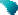 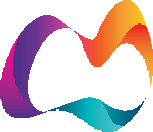 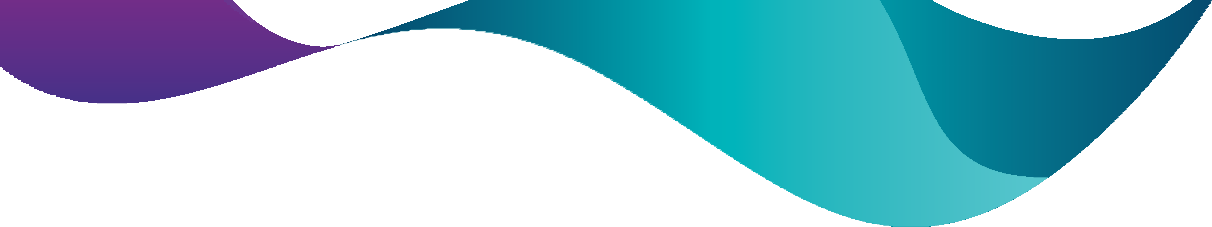 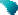 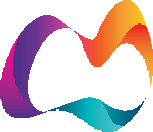 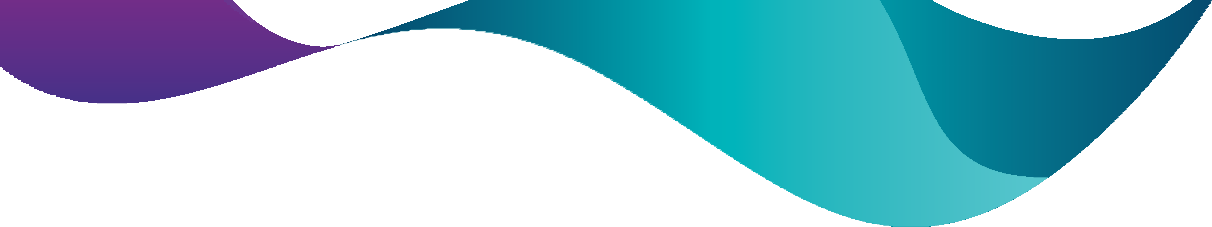 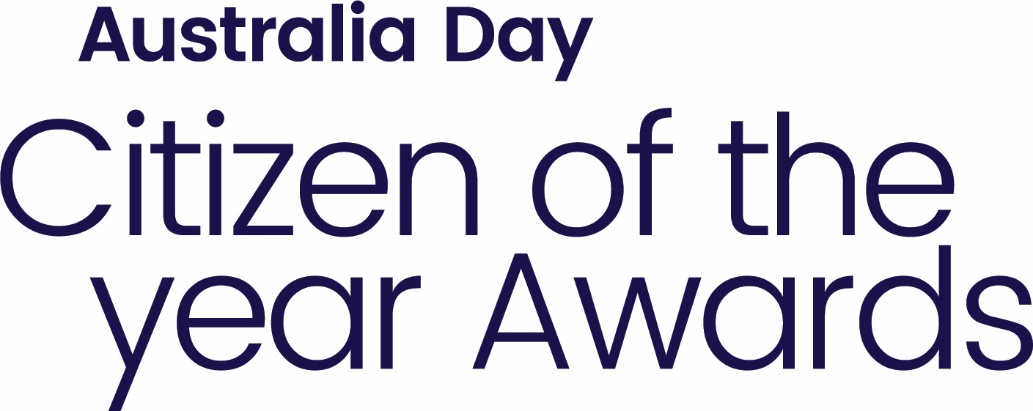 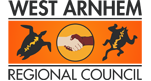 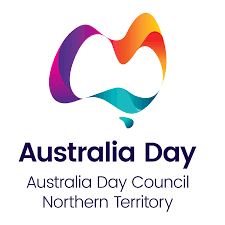 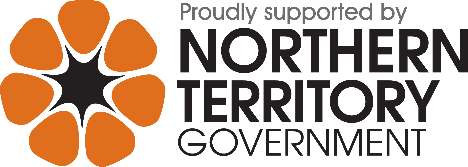 AUSTRALIA DAY AWARDS 
NOMINATION FORM
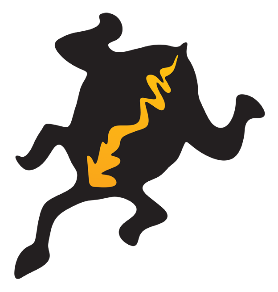 Please provide as much information as possible. Additional documents may be attached providing further information of testimonials of achievement.AWARD CATEGORY: (please tick) CITIZEN     YOUNG CITIZEN     COMMUNITY EVENTNOMINEE DETAILS (person who is being nominated)Name: ____________________________________________________Address: __________________________________________________Phone: __________________________________	Date of Birth: ___/___/____Email: ____________________________________________________HOW HAS THE PERSON/ORGANISATION CONTRIBUTED TO THE COMMUNITY?

Please provide as much information as possible. Additional documents may be attached providing further information.______________________________________________________________________________________________________________________________________________________________________________________________________________________________________________________________________________________________________________________________________________________________________________________________________________________________________________________________________________________________________PLEASE LIST ANY OTHER SIGNIFICANT CONTRIBUTIONS AND/OR ACHIEVEMENTS:	__________________________________________________________________________________________________________________________________________________________________NOMINATOR DETAILS (person making the nomination – your details)Name: ____________________________________________________Address: __________________________________________________Phone: ___________________________________________________Email: ____________________________________________________Please return completed form before 24 December 2021 to:ADDRESS: Any West Arnhem Regional Council office
EMAIL: info@westarnhem.nt.gov.auPHONE: (08) 8979 9465